Всероссийские соревнования «Белые ночи 2017» по восточному боевому единоборству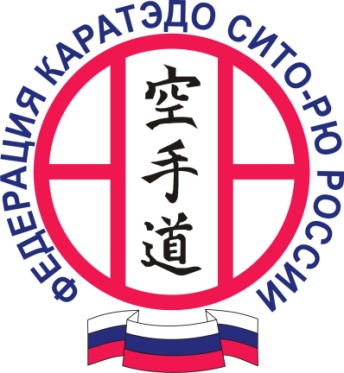 ПОЛОЖЕНИЕо Всероссийских соревнованиях«Белые ночи 2017»по восточному боевому единоборствуКод вида спорта по ВРВС 1180001311ЯМосква 20171. Цели и задачи соревнованияСоревнования проводятся с целью:          -          популяризации и развития восточного боевого единоборства в России по дисциплине ВБЕ;-          совершенствования учебно-тренировочного процесса и повышения спортивного мастерства занимающихся ВБЕ в спортивных и физкультурных организациях;-          выявления сильнейших спортсменов для определения состава сборных команд регионов для участия в соревнованиях ФКСР.-           2. Классификация соревнованийСоревнования являются лично-командными.Соревнования включены в Единый календарный план межрегиональных, всероссийских и международных физкультурных мероприятий и спортивных мероприятий на 2017 год по виду спорта «Восточное боевое единоборство» (Код вида спорта по ВРВС - 1180001311Я). Номер спортивного мероприятия в ЕКП Минспорта РФ 26908.3. Организаторы соревнований Организаторами соревнований являются: ФГУ ЦСП, ФВБЕ России, Общероссийская общественная организация «Федерация каратэ-до России» (ФКСР). Общее руководство подготовкой и проведением соревнований осуществляется «Федерацией Каратэдо Сито-рю России» и Региональной Общественной Организацией «Санкт-Петербургская Спортивная Федерация по виду спорта «Восточное Боевое Единоборство» (РОО СПб СФ ВБЕ).. Непосредственное руководство подготовкой и проведением соревнований возлагается на Оргкомитет и Судейский комитет Федерации. Состав Оргкомитета и судейского комитета определяется руководством Федерации Каратэдо Сито-рю России.Главный судья соревнований – Поединцев А.И.Главный секретарь соревнований – Фатеев К.К.4. Место и сроки проведения соревнованияСроки проведения –06-08мая 2017 года.Место проведения –г. Санкт-Петербург, Лиговский пр. 208, СДЮШОР № 1 Фрунзенского района Санкт-Петербурга.5. Требования к участникам соревнований и условия их допускаК участию в соревнованиях допускаются спортсмены организаций – членов ФКСР (региональные организации ФКСР), а также спортсмены приглашенных организаций Допуск организаций к соревнованиям осуществляется при соблюдении следующих условий:1) наличие официальной заявки, оформленной в соответствии с требованиями ФКСР;2) отметка о прохождении всех спортсменов медицинской комиссии во врачебно-физкультурном диспансере не более чем за 14 дней до начала соревнований;4) наличие для всех спортсменов полиса ОМС;5) наличие для всех спортсменов полиса добровольного страхования от несчастных случаев на все дни соревнований вне зависимости от вида соревнований (ката, кумитэ);6) выполнение требований ФКСР, Оргкомитета и Судейского комитета по обеспечению безопасности и проведению соревнований.6. Программа соревнованийПеречень категорий7. Порядок проведения состязаний в соревновательных категориях7.1. Порядок проведения соревнований по ката.Соревнования по ката СЕТОКАН проводится по флажкам с выбыванием после поражения. Соревнования по ката СИТОРЮ проводятся по системе балльных оценок в три круга. Во второй круг выходят 16 спортсменов, в третий – 8. В случае, если в категории менее 17 спортсменов – соревнования проводятся в 2 круга (1 – 5.0 – 7.0 баллов, 3 – 7.0- 9.0 баллов). Спортсмены выступают в поясах красного цветаВ первом круге спортсмены выполняют обязательное ката из списка (Приложение 1) по назначению (выбор ката осуществляется судейской бригадой непосредственно перед началом соревнований в категории), в остальных кругах – Tokui ката. Официальный список Ката приведен в Приложении 2.Финальный круг соревнований по командному ката с «бункай-кумитэ». 7.2. Порядок проведения соревнований по кумитэ.При определении порядка проведения соревнований в категориях используются следующие правила:1 участник – категория объединяется или не проводится.2- 3 участника – состязания проводятся по круговой системе или категория объединяется со следующим весом;4-и более участников – по Олимпийской системе без утешительных поединков с 2 третьими местами.Командные категории проводятся по Олимпийской системе без утешительных поединков с 1 третьим местом.Соревнования проводятся по правилам вида спорта «Восточное боевое единоборство» дисциплина Сито-рю, утвержденными приказом Министра Спорта РФ № 339 от 12 апреля 2010 года.Защитное снаряжение: бандаж (на усмотрение спортсмена), капа, накладки на кулаки (синего, красного цвета), грудной протектор (для девушек), щитки на голень и футы (синего, красного цвета) обязательно с 10 лет, пояса (синего, красного цвета), допускается использование защитного жилета.Время поединков:8 НаграждениеУчастники соревнований, занявшие призовые места (1, 2, 3) в индивидуальных и командных видах программы награждаются медалями и дипломами ФКСР.  Дополнительно могут устанавливаться призы спонсорами и другими организациями.9. Условия финансированияЗа счет средств местных бюджетов и за счет внебюджетных средств, других участвующих организаций, обеспечиваются статьи затрат, связанныес организационными расходами по подготовке и проведению соревнований.Расходы по командированию (проезд, питание, размещение) участников соревнований обеспечивают командирующие организации.За счет средств внебюджетных источников и благотворительных взносов обеспечиваются расходына оплату дежурства машин скорой помощи, работы судей, приобретение призов, оформление зала. Обеспечение антитеррористической и общественной безопасности, медицинское обеспечение – за счет муниципальных средств г. Санкт-Петербурга.10. Заявки на участиеПредварительные заявка направляется в Оргкомитет в электронном виде (см. файл «образец заявки») не позднее1мая 2017 года.Команды, не подавшие предварительную заявку в указанные сроки, к соревнованиям не допускаются.В заявке обязательно указываются судьи, которые будут принимать участие в соревнованиях.Официальная заявка с медицинским допуском врачебно-физкультурного диспансера оформляется в печатном виде по установленной форме и представляется официальным представителем команды на мандатной комиссии.Официальный представитель, кроме того, предоставляет в мандатную комиссию следующие документы на каждого спортсмена – члена команды:-          паспорт (свидетельство о рождении);-          копию полиса обязательного медицинского страхования;-          договор о добровольном страховании на все дни соревнований (оригинал).Предварительные заявки направлять в  оргкомитет:по электронной почте: 444WKF@MAIL.RU            KFateev@amigo.ru    (Фатеев К.К.), fateev_konst@mail.ru          (Фатеев К.К.),по факсу:   (495) 787-9-787 (доб 123) (Фатеев К.К.).Ответственный за получение предварительных заявок – Фатеев Константин Константинович, тел.: (926) 221-91-29.11.  Комиссия по допуску и взвешиваниеДата проведения комиссия по допуску – 06мая 2017 года с 8.00 до 10.00 по месту проведения соревнований.Допускается представление документов на спортсменов в электронном виде.Команды, не представившие документы до окончания работы комиссии по допуску, к соревнованиям не допускаются.Определение состава соревновательных категорий и жеребьевка участников проводятся на основании результатов работы комиссии по допуску05мая 2017 года с 15.00 до 19.00.  Медицинское обеспечениеСоревнования обеспечиваются врачами физкультурно-врачебного диспансера г. Санкт-Петербурга. Порядок подачи протестов и их рассмотрение 13.1. Протест подается только представителем команды в течение 15 минут после окончания выступления спортсмена. 13.2. Протест подается на официальном бланке в письменном виде на имя Главного судьи соревнований.Приложение 1Приложение 2Официальный список Ката для исполнения в Tokui ката:(1) ITOSU HA (SHURI TE): Naifanchin 1-3, Pinan (Heian) 1-5, Bassai Dai, BassaiSho, Kosokun Dai, KosokunSho, Shiho Kosokun, Jitte, Jion, Jiin, Wanshu, Rohai 1-3, Chinto, Chinte, Gojushiho  (2) HIGAONNA HA (NAHA TE): Sanchin,Tensho, Seienchin, Seipai, Seisan, Saifa, Shisochin, Sanseiru, Kururunfa, Suparinpei  (3) MATSUMURA HA:Passai, Rohai, Seisan  (4) ARAGAKI HA:Niseishi, Unshu, Sochin  (5) KAKUHO (GO KENKI): Nipaipo, Papuren, Hafufa  (6) MATSUMORA HA:Wankan, Ananko  (7) CHATANYARA: Kusanku  (8) TOMARI: Passai  (9) ISHIMINE: Passai(10) UECHI: Shinpa(11) MABUNI KENWA: Myojo, Aoyagi, Matsukaze, JyurokuИсполнение ката оценивается в соответствии со стандартами исполнения, определенными WSKF (WorldShitoryuKarateFederation) – shitoryushitokai.Приложение № 3Расходы по проезду, проживанию, питанию и сохранению заработной платы участников, тренеров, представителей команд и судей несут командирующие организации. В связи с необходимостью оплаты организационных расходов, устанавливаются следующие благотворительные взносы: 800 руб. – за 1 участника в одной категории;Каждая организация должна предоставить не менее одного судьи, для проведения соревнований. При невыполнении этого требования на команду накладывается штраф в размере 2000 руб.«Утверждаю»Президент Федерации каратэдо сито-рю России____________А.И. Репин«05»    апреля  2017 г.ДатаВремяМероприятияМестопроведения06 мая7.00 – 8.008.00 – 10.00Приезд команд и участников.Комиссия по допуску06 мая7.00 – 8.008.00 – 10.0010.00-20.00Приезд команд и участников.Комиссия по допускуСоревнования. Регламент будет определен после подачи уточненных предварительных заявок Лиговский пр. д. 20807 мая 9.00 – 20.00Учебно-технические и аттестационные семинарыПо назначению08 маяОтъезд команд и участниковВЕТЕРАНЫКАТА определяются по предварительным заявкам- 45 лет, - 50 лет, - 55 лет, + 55 лет (ориентировочные категории)ЖенщиныСетокан – ката – одиночное (16 лет +)  Женщинысито-рю – ката – одиночное (16+ лет)Женщиныабсолютная категорияЖенщиныкомандные соревнованияМужчиныСетокан – ката – одиночное (16 лет +)Мужчинысито-рю – ката – одиночное (16+ лет)Мужчиныабсолютная категорияМужчиныкомандные соревнованиядевушки16-17 летСетокан – ката – одиночноедевушки16-17 летвесовая категория -55 кгдевушки16-17 летвесовая категория +55 кгдевушки16-17 леткомандные соревнованияюноши16-17 летСетокан – ката – одиночное юноши16-17 летвесовая категория -65 кгюноши16-17 летвесовая категория -75 кгюноши16-17 летвесовая категория +75 кгюноши16-17 леткомандные соревнованиядевушки14-15 летСетокан – ката – одиночное             до 6 кю, 5 кю и старшедевушки14-15 летсито-рю – ката – одиночное девушки14-15 летвесовая категория -50 кгдевушки14-15 летвесовая категория +50 кгдевушки14-15 леткомандные соревнованияюноши14-15 летСетокан – ката – одиночное             до 6 кю, 5 кю и старшеюноши14-15 летката – одиночное юноши14-15 летвесовая категория -55 кгюноши14-15 летвесовая категория -65 кгюноши14-15 летвесовая категория +65кгюноши14-15 леткомандные соревнованиядевочки12-13 летСетокан – ката – одиночное           до 7 кю, 6 кю и старшедевочки12-13 летсито-рю – ката – одиночное девочки12-13 летвесовая категория -45 кгдевочки12-13 летвесовая категория +45 кгдевочки12-13 леткомандные соревнованиямальчики12-13 летСетокан – ката – одиночное                 до 7 кю, 6 кю и старшемальчики12-13 летсито-рю – ката – одиночное мальчики12-13 летвесовая категория -40 кгмальчики12-13 летвесовая категория -50 кгмальчики12-13 лет весовая категория +50кгмальчики12-13 леткомандные соревнованиядевочки 10-11 летСетокан – ката – одиночное               до 8 кю, 7 кю и старшедевочки 10-11 летсито-рю – ката – одиночное девочки 10-11 летвесовая категория -35 кгдевочки 10-11 летвесовая категория +35 кгмальчики 10-11 летСетокан – ката – одиночное              до 8 кю, 7 кю и старшемальчики 10-11 летсито-рю – ката – одиночное мальчики 10-11 летвесовая категория -30 кгмальчики 10-11 летвесовая категория -40 кгмальчики 10-11 летвесовая категория +40 кгВозрастВремяВозрастВремя10 -11 лет1 минЖенщины 18 +2 мин12-13 лет1,5 минМужчины 18 +3 мин14-17 лет2 минВозраст1 круг2 круг3 круг10-11Pinan 1-3(по назначению)Pinan 1-5, Bassai Dai,Seienchin,Matsumura-Rohai,Pinan 1-5, Bassai Dai,Seienchin, Jiin,  Jion,  Jitte,  Jyuroku, Matsumura-Rohai, Nipaipo12-13Pinan 1-5(по назначению)Pinan 1-5, Bassai Dai,Seienchin, Jiin,  Jion,  Jitte,  Jyuroku, Matsumura-Rohai, Nipaipo,Tokuiката14-15,16-1718+Bassai-Dai,Seinchin(по назначению)TokuiкатаTokuiката